    В нашей группе закончился проект «Широкая Масленица», краткосрочный, познавательно-творческий. Цель проекта: Создание условий для знакомства детей с народным праздником Масленица, воспитание любви и патриотизма к своей Родине. Создать условия для развития интереса к обрядовым  русским праздникам.      Реализация проекта проходила через беседы, занятия, игры, выставки детских работы, разучивание потешек, закличек, стихов. В завершении проекта прошло развлечение «Как на масленой недели», ребята получили заряд положительных эмоций, играли в народные игры, пели песни, танцевали.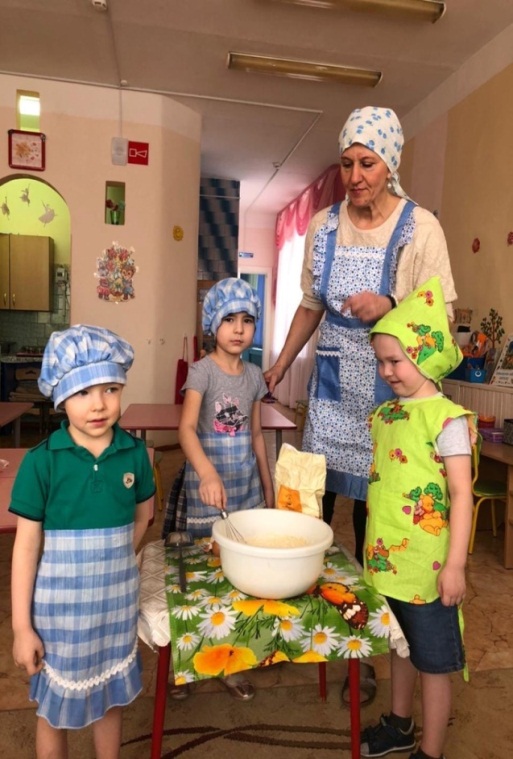 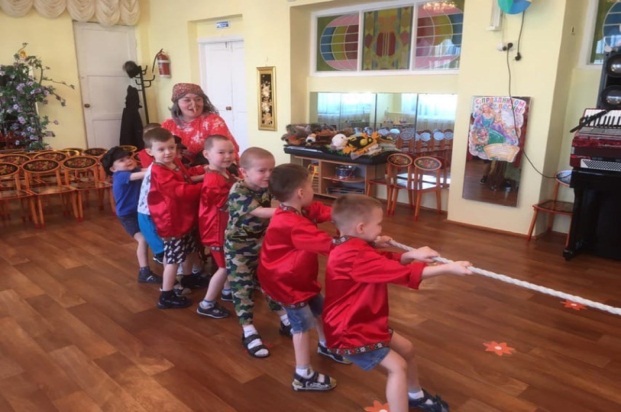 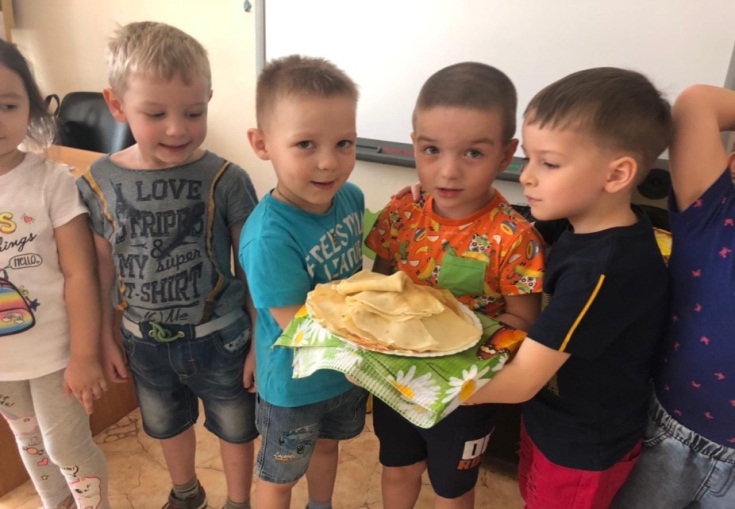 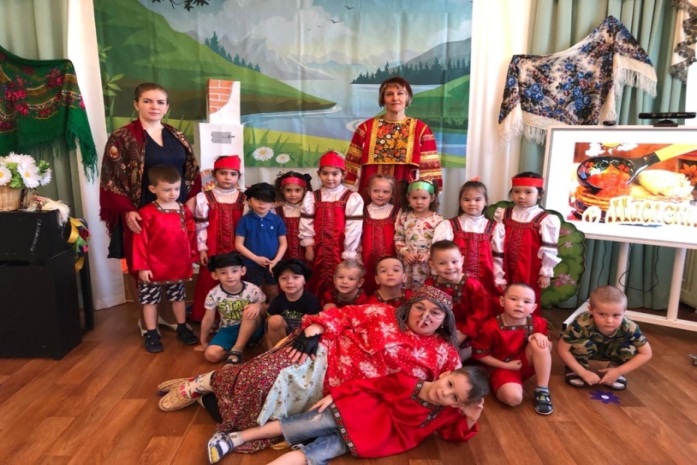 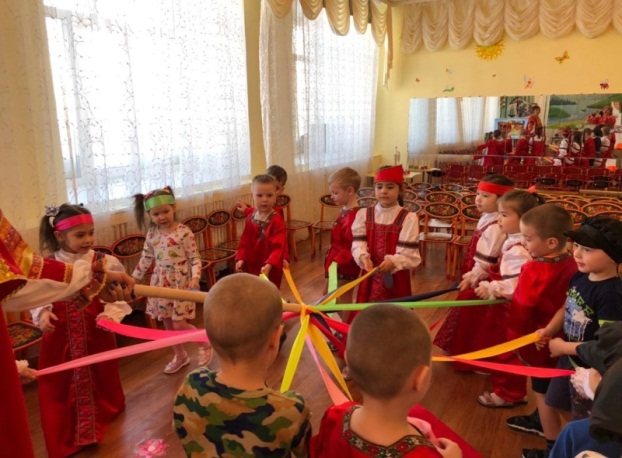 